З  А  П  О  В  Е  Д№ 989 /05.07.2021г.	Във връзка с образувана административна преписка за изменение на кадастралния план, разработена по искане на Възложителят – Община Ихтиман с цел разделяне на  поземлен имот пл.№ 383, кв. 32А по плана на с. Живково, утвърден със Заповед №0-1224/17.08.1977г. и образуване на два нови поземлени имоти, и след като се запознах с нея, установих следното:	Настоящият проект е изработен съгласно изискванията на Закона за кадастъра и имотния регистър и Наредба №РД 02-20-05/15.12.2016г. за съдържанието, създаването и поддържането на кадастралната карта и кадастралните регистри. Представени са нотариален акт №318/08.08.2002г., извадка от кадастрален план, обяснителна записка, скица-проект, трасировъчен план, координатен регистър, удостоверение от КИИП, заповед на Изпълнителен директор на АГКК, магнитен носител - CD диск.	С проекта за изменение на кадастралния план се цели разделяне на  поземлен имот пл.№ 383, кв. 32А по плана на с. Живково, утвърден със Заповед №0-1224/17.08.1977г. и образуване на два нови поземлени имоти, като единият имот е обособен около масивна обслужваща сграда – ресторант и съставяне на актове за общинска собственост.Проектът е разгледан от Общински експертен съвет по устройство на територията и приет с решение IV-10 по протокол  №3 от 30.06.2021г.	С оглед на гореизложените мотиви и на основание чл.44, ал.1 т. 13 и ал. 2 от Закона за местното самоуправление и местната администрация, §4, ал1, т.2 от ПЗР на ЗКИР и §4, ал.6 от ПЗР на Наредба РД-02-20-5 от 15.12.2016г. за Съдържанието, създаването и поддържането на кадастралната карта и кадастралните регистриО Д О Б Р Я В А М :   	 Проект за изменение на кадастралния план - разделяне на  поземлен имот пл.№ 383 и образуване на два нови поземлени имоти кв. 32А по плана на с. Живково, общ. Ихтиман, обл. София. Новообразуваните  поземлени имоти имат следните площи по графика:площта на новообразувано ПИ пл. № 383 – 14 493 кв.м. , а площта на новообразувано ПИ пл. № 383 – 1 020 кв.м. На основание §4, ал.8 от ПЗР на Наредба РД-02-20-5 от 15.12.2016г. за съдържанието, създаването и поддържането на кадастралната карта и кадастралните регистри, настоящата заповед да се обяви на заинтересованите лица по реда на АПК. Настоящата заповед подлежи на обжалване пред Административен съд София област в 14 дневен срок от съобщаването й.КАЛОЯН ИЛИЕВ    /п/КМЕТ НАОБЩИНА  ИХТИМАНИзготвил: /п/Вяра ИвановаГлавен специалист „АС“Съгласувал: /п/инж. Анна Чукова  геодезист Община Ихтиман         заповедта влиза в сила на:………………………..       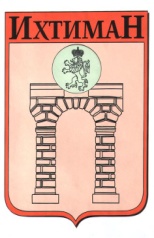 ОБЩИНА ИХТИМАН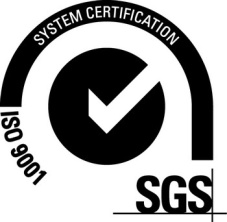  2050 гр. Ихтиман, ул. „Цар Освободител“ № 123 0724 / 82381,  0724 / 82550, obshtina_ihtiman@mail.bg